272/21273/21Mineral Titles ActMineral Titles ActNOTICE OF GRANT OF A MINERAL TITLENOTICE OF GRANT OF A MINERAL TITLETitle Type and Number:Extractive Mineral Permit 32515Granted:25 June 2021, for a period of 5 YearsArea:4.00 HectaresLocality:ALICE SPRINGSName of Holder/s:100% P.F. & C.J. BROWN PTY. LTD. [ACN. 009 652 868]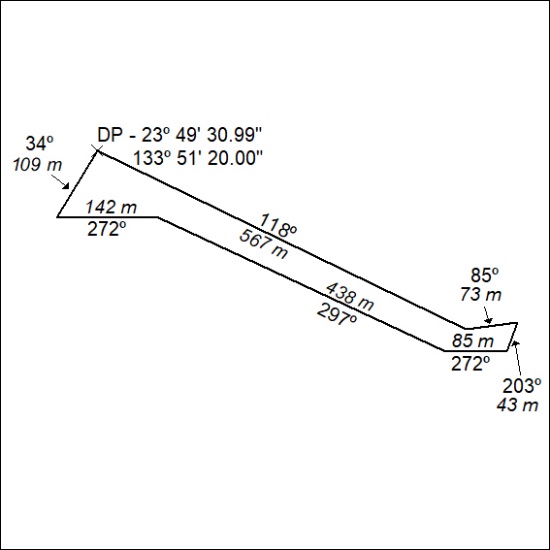 Mineral Titles ActMineral Titles ActNOTICE OF GRANT OF A MINERAL TITLENOTICE OF GRANT OF A MINERAL TITLETitle Type and Number:Mineral Authority 32516Granted:25 June 2021, for a period of 5 YearsArea:4.00 HectaresLocality:ALICE SPRINGSName of Holder/s:100% P.F. & C.J. BROWN PTY. LTD. [ACN. 009 652 868]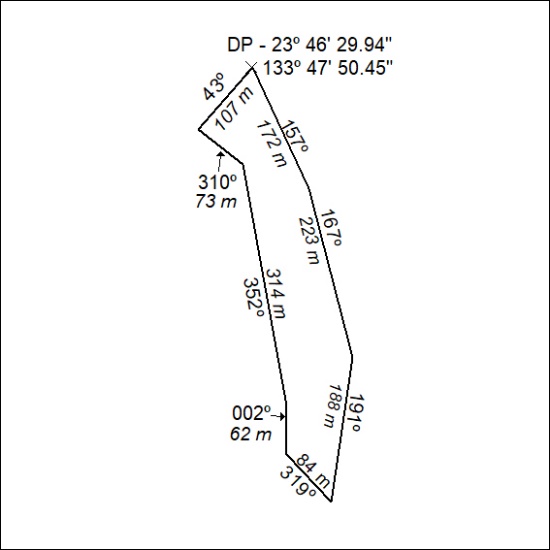 